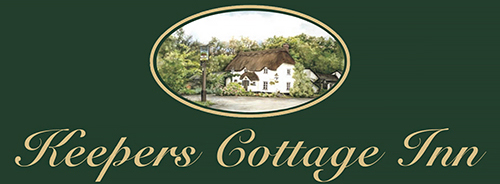 Opening hours for takeawayFriday evening – 5pm – 8.30pmSaturday evening 5pm – 8.30pmSunday Lunch 12pm – 2.30pmWednesday evening 5pm – 8.30pmPiesA true favourite – a homemade hot pie served with Dauphinoise potatoes or chips, roasted root vegetables and peas (please allow 35 minutes for cooking of pies)Steak and AleTurkey and CranberrySteak and StiltonButternut Squash and sweet potato and spinach (v)Homity Pie – a mixed cheese and potato pie (v)Hunter’s chicken pie - with bacon in a cheesy BBQ sauceFish pie with creamy mash (gf) served with roasted root vegetables and peas£8 OR £10 for a pie dinner and drink from the following – 500ml Real Ale, 500ml Devon Red cider, 750ml Allhallows Apple Juice (other fruit ciders and bottles may also be available)Just want an uncooked pie to take home to freeze or cook later? £2.60 each or 6 for £15Don’t fancy a pie?Chicken goujons with chips and peas 				£5.50Macaroni Cheese 						£3.50 small, £6 largeLeek and potato soup						£4Smoked Salmon and Prawn Platter 				£5 small, £8 largeSunday Roastplease book before 7pm Saturday evening. We will cook up a bit extra so by all means give us a ring on Sunday if you’d like to have a roast and we will see what we can do!Roast Beef, served with Yorkshire pudding, Roast potatoes, a selection of fresh vegetables and gravy.Nut Roast served with	Yorkshire pudding, Roast potatoes, a selection of fresh vegetables and gravy.Large £10, Small £6Dessert tableWe will have a dessert and cake table available for when you collect. This will have a selection of homemade cakes and desserts which you can take home with you. Not a dessert person? We have a wonderful selection of cheeses in stock too… 